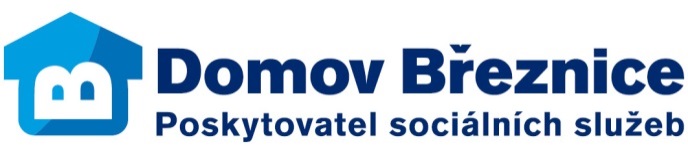 OBJEDNÁVKOVÝ LISTčíslo listu 5/2016Dodavatel:Odběratel:Název:   ZEPTER INTERNATIONAL s.r.oNázev:  Domov Březnice, poskytovatel sociálních služebSídlo:    Spálená 55              110 00 Praha 1Sídlo:   Sadová 618             Březnice 262 72 IČ:         IČ:         Specifikace zboží/služby: PWC - 570 VTherapy AIR ION   3 ks 2) Termín a místo dodání: Dle smluvních podmínek3) Cena62 412,--Kč včetně DPH4) Místo a datum splatnosti ceny, způsob fakturaceBřeznice, splatnost dle fakturačních podmínek V Březnici dne: 5. 10. 2016                                             Bc. Dagmar Němcová                                                                  za Domov Březnice, poskytovatel sociálních služeb                                                                                                          odběratel V Březnici dne: 5. 10. 2016                                             Bc. Dagmar Němcová                                                                  za Domov Březnice, poskytovatel sociálních služeb                                                                                                          odběratel 